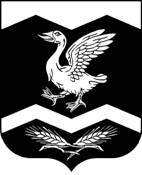                                                           КУРГАНСКАЯ ОБЛАСТЬШАДРИНСКИЙ РАЙОНКРАСНОМЫЛЬСКАЯ СЕЛЬСКАЯ ДУМАРЕШЕНИЕот «09» сентября 2021 г.    	              № 56с. КрасномыльскоеО ликвидации муниципального учреждения культуры «Красномыльское культурно-досуговое объединение»В соответствии с Гражданским кодексом Российской Федерации, Федеральными законами от 6 октября 2003 года № 131-ФЗ «Об общих принципах организации местного самоуправления в Российской Федерации», от 12 января 1996 года № 7-ФЗ «О некоммерческих организациях», Уставом Красномыльского сельсовета Шадринского района Курганской области, Красномыльского сельская Дума РЕШИЛА:	1. Ликвидировать муниципальное учреждение культуры «Красномыльское культурно-досуговое объединение» (далее – МУК «Красномыльское КДО»).2. Назначить ликвидатором МУК «Красномыльское КДО» Таскаеву Фатиму Джамаловну (по согласованию).3.  Ликвидатору МУК «Красномыльское КДО» в срок до 9 марта 2022 года совершить юридические действия, связанные с ликвидацией МУК «Красномыльское КДО» в соответствии с действующим законодательством.	4.  Настоящее решение разместить на официальном сайте Администрации Красномыльского сельсовета Шадринского района Курганской области в сети «Интернет».            5.  Контроль за исполнением настоящего решения возложить на председателя комиссии по социальным вопросам (Ворсин В. И.)Председатель Красномыльской сельской Думы                                         Л.М.Оплетаева